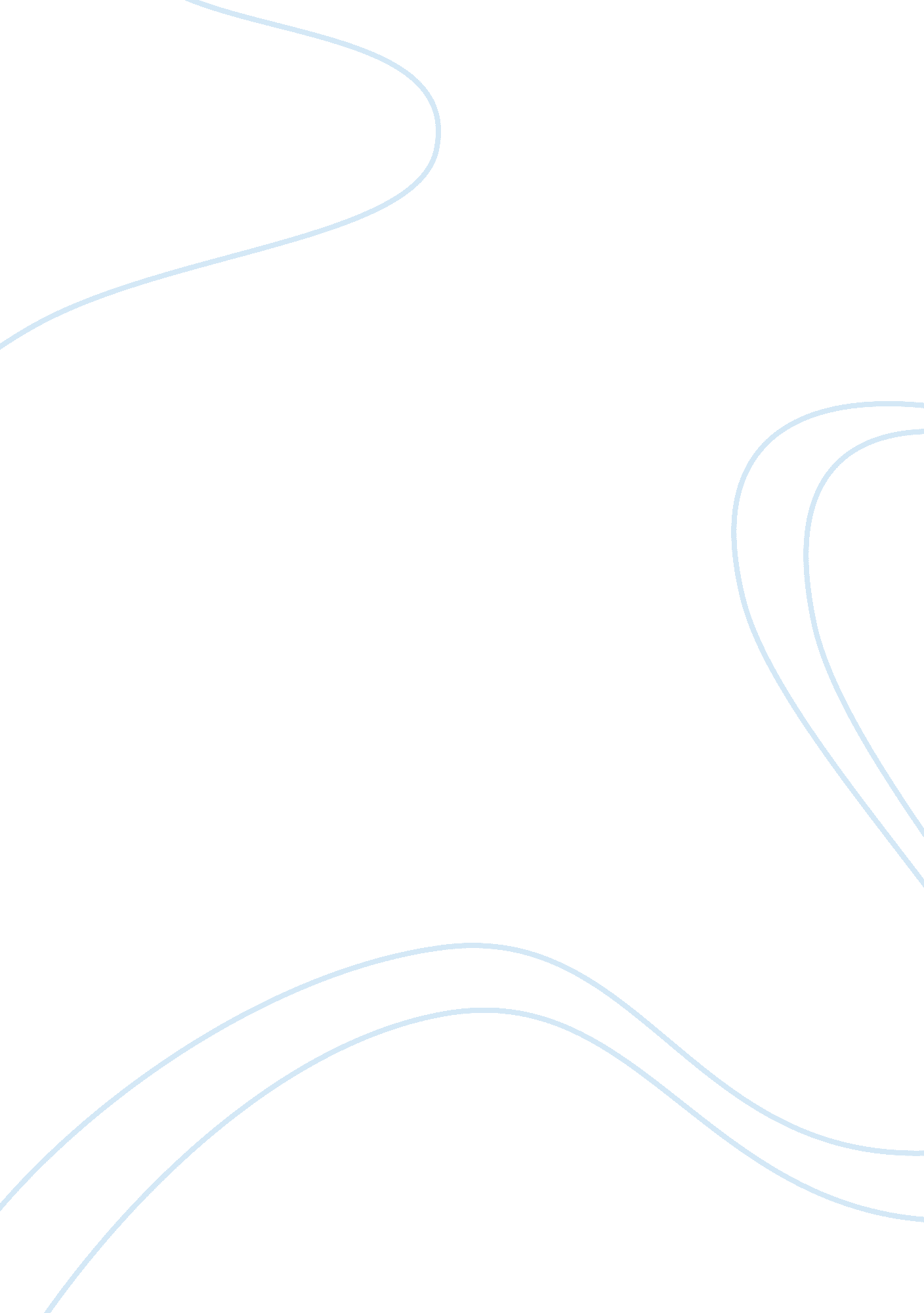 Children with sickle cell disease health and social care essayHealth & Medicine, Disease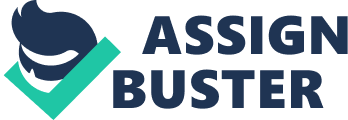 Transcranial Doppler scanning ( TCD ) is a critical technique which can place kids with reaping hook cell disease at high hazard for shot ( Deane et al. , 2007 ) . This non-invasive imagination technique uses an ultrasound investigation, that produces high frequence sound waves to mensurate intellectual blood flow. In this survey, cubic decimeter will be looking at the undermentioned everyday hematologic and biochemical research lab trials, hemoglobin, reticulocytes, white count, lactate dehydrogenase, aspartate aminotransferase and creatinine in 250 reaping hook cell disease ( SCD ) affected kids with in the age group of 3-16years who attend the Brent Sickle and Thalassaemia Clinic at Central Middlesex Hospital in May 2010 to May 2011. My purpose is to utilize the above listed research lab trials to place all kids who are at hazard of enduring from the complications of SCD like vaso-occlusive hurting crisis, acute chest syndrome, infections, stroke to multi organfailure. TCD is performed one time a twelvemonth at one-year reappraisal assignments on all kids with reaping hook cell disease to find if they are at hazard of developing any SCD complications. During this survey any kid identified to hold unnatural hematologic and biochemical research lab trials listed supra will hold a TCD regardless of whenever it was done. If the TCD identifies that any kid with those unnatural hematologic and biochemical parametric quantities is at a high hazard of developing complications of SCD particularly stroke, so the current NationalHealthService ( NHS ) intervention program for kids with SCD must be changed to supply an even more robust intervention plan. The significance of this survey hence is to better hereafter pattern and attention for kids with SCD. This will intend that any SCD affected kid with those unnatural hematologic and biochemical parametric quantities will be referred for TCD regardless of whether they have had their annual scan in a pursuit to better their wellness and wellness attention direction. Prevention is better than remedy. Introduction Hemoglobinopathies are a broad group of diseases impacting the production and or the maps of hemoglobin. ( Kirkham F. J, 2007 ) . They are one of the most common familial upsets worldwide and can be really terrible, if non fatal. They are classed into two groups: Haemoglobin discrepancies which arise from an change in the hematohiston concatenation, for illustration, Sickle hemoglobin ( Hb S ) Thalassaemias which arise from reduced production of the normal hematohiston concatenation. ( Kirkham F. J, 2007 ) SCD is one of the most common familial upsets impacting the hemoglobin molecule of ruddy blood cells ( Kirkham F. J, 2007 ) . SCD is an autosomal recessionary disease, intending a individual needs two faulty cistrons to hold the disease ( Kirkham F. J, 2007 ) . There are several reaping hooks cell diseases: homozygous reaping hook cell anemia or disease ( HbSS ) and heterozygote conditions including Hb SC and Hb S? thalassemia ( Kirkham F. J, 2007 ) . HbSS is responsible for the most terrible complications seen in reaping hook cell disease ( Kirkham F. J, 2007 ) . The prevalence of SCD is highest among people of African, Afro-Caribbean, Arab and Mediterranean lineage ( Kirkham F. J, 2007 ) It is widespread in the United States, impacting over 70, 000 Afro- Americans and impacting about 12, 500 people in the UK ( Howard et Al ; Kirkham et al. , 2007 ) . Sickle cell is progressively going common in the UK as a effect of migration ( Howard et al., 2007 ) . The life anticipation in SCD is between 42 and 53 old ages for work forces and 48 and 58 old ages for adult females. This low life anticipation is likely to increase as the wellness service have put in topographic point national showing programmes, instruction for parents and wellness professionals and better directions attention. Complications SCD is a multi-organ upset with a assortment of complications. The most common complications include, vaso-occlusive hurting crisis, acute chest syndrome, infections, shot, priapism, leg ulcers, cholecystitis, acute splenic or hepatic segregation to multi organ failure. ( Gladwin et al, 2008 ) . Vaso-occlusine hurting crises is due to sickle cells blockading vass in the microcirculation taking to ischemic harm in the castanetss, the lung, the kidneys and in the tegument ( leg ulcers ) , ( Gladwin et al, 2008 ) . Stroke is an of import complication as it is a major cause of mortality and morbidity in SCD kids. ( NHS Standard and Guidance, March 2009 ) . It has been reported as a taking cause of decease in both kids and grownups. Infarctive shot is seen chiefly in kids whereas hemorrhagic shot is normally seen in the 20-29 age groups, ( Ohene-frempong et Al, 1998 ) . The grounds for this age division are non good understood. ( Kirkham F. J, 2007 ) . By the age of 10, about 6 % of SCD kids are affected by ischemic shot ( . Kirkham F. J, 2007 ) . It is caused by the progressive narrowing of the center, distal and anterior carotid arterias providing blood to the encephalon consequences in shot ( Deane et al, 2007 ) . However, grounds for this progressive narrowing are yet to be established ( Deane et al, 2007 ) , but recent surveies suggest an association between high degrees of plasma free hemoglobin ( PTH ) from hemolysis, quickly devouring azotic oxide ( NO ) , which may ensue in events suppressing blood flow. ( Nelson et al, 2006 ) . Even though it is a really serious complication in SCD kids, it can be preventable. ( Quinn et al 2004 ) , if these kids are identified. Transcranial Doppler scanning ( TCD ) has been shown to place patients at high hazard of shot ( Deane et al, 2007 ) . TCD is an ultrasound that measures blood flow speed in the intracerebral vass. ( Bulas et al, 2000 ) . It is non invasive, reasonably expensive and a painless process that is good tolerated in kids. ( Bulas et al, 2000 ) . This high hazard of shot brought approximately by The Stroke Prevention Trial in Sickle Cell Anaemia ( STOP ) survey. This survey was perfomed by a group of scientist in 1996. It showed that high blood speeds as measured by TCD in the in-between intellectual arteria ( MCA ) , the distal internal arteria ( dICA ) and the bifurcation were associated with an increased hazard of shot. . ( Bulas et al, 2000 ) . These kids with high blood flow speeds were so on a regular basis transfused to cut down the hazard of shot [ new ref Adams RJ. , 1998 ] . The STOP survey has has proven important consequences on TCD as an valuable wellness technique in forestalling shot hazard in kids. ( Adams RJ. , 1998 ) given Furthermore, an experimental survey by Fullerton et Al, 2004 on SCD kids in California showed that there was a diminution in shot after the debut of TCD with contraceptive transfusion preventative steps were taken. . ( Rees et al, 2008 ) . Many surveies have shown the benefits of mensurating high blood speeds on TCD and subsequent transfusion to cut down hemoglobin S can cut down the hazard of shot. ( ) . Based on these surveies, National counsel from the NHS Sickle and Thalassaemia testing programmes recommended the usage of TCD scans all over the state. The guidelines proposed that by 2010, 99 % of reaping hook cell Centres in England should offer one-year TCD scans to kids with SCD from age 2 to 16 old ages. The scan consequences are classed into classs depending on the clip averaged maximum average speed ( TAMMV ) of the in-between intellectual arteria or the intracranial internal carotid arterias or the bifurcation of the two arterias, ( Standard and Guidance, March 2008 ) . TAMMV values & A ; lt ; 170 cm/s are normal, 170-199cm/s are conditional and & A ; gt ; 200cm/s are important forecasters of shot. ( Standard and Guidance, March 2008 ) . However, studies in the UK have shown that many kids do non hold entree to TCD scans ( Rees et al 2008 ) . Therefore it is imperative to place kids at high hazard for shot so that effectual preventative steps are taken. In this survey, based on cardinal hematologic and biochemical modus operandi trials we aim to happen research lab parametric quantities which can be used as showing tools for shot and be used in placing those kids most likely to hold an unnatural TCD scan. If these labaoratory paramaters can place SCD kids at increased hazard for shot it may take to recommendations for future pattern to include precedence for TCD scans to be given to these kids. Treatment In the UK, the National Health Service ( NHS ) has developed local guidelines for the intervention and direction of SCD, including: a combination of antibiotics, hurting slayers, fluids and ruddy cell transfusion when required. ( Kirkham F. J, 2007 ) . Hydroxyurea, an unwritten anticancer drug is besides used in some SCD patients to forestall painful crises ( Frenette et al, 2007 ) . Hydroxyurea works by increasing fetal hemoglobin F ( Hb F ) degrees which prevents the polymerization of the deoxygenated HbS in ruddy cells, therefore diminishing the frequence of painful crises ( Hoffbrand et al, 2001 ) . Reports from Howard et al 2007 and Frenate et Al 2007 besides explain that Hydroxyurea improves ruddy cell hydration, diminishing the adhesion of reaping hook cells to the endothelium and act as a azotic oxide giver, doing this drug rather good to utilize. A multi-centre survey of hydroyurea ( MSH ) in 299 grownups with SCD showed important benefits of utilizing this drug as patients had less one-year painful crises ( Charache et al., 1995 ) . A follow-up survey nine old ages on showed that these patients had a better quality of life ( Steinberg et al. , 2003 ) . Despite its clinical benefits, many patients are disbelieving about it being a chemotherapeutic drug and are hence disquieted about the long term side effects ( Frennete et al. , 2007 ) . Bone marrow organ transplant can bring around SCD. About 175 HLA matched sibling grafts have been reported with greater than 80 % disease free patients holding a quality life ( Howard et al. , 2007 ) , nevertheless, troubles lie in happening a blood-donor lucifer and there is a hazard of decease associated with this procedure due to high doses of chemotherapy and radiation ( Frenette et al, 2007 ) . A possible remedy for SCD is cistron therapy, where infixing a normal cistron will convey about production a normal hemoglobin or shift of the faulty cistron. This is presently being investigated in research surveies as there are frights over the safety of genomic interpolation ( Sadelain et al, 2006 ) . Present surveies have shown that prenatal and neonatal showing for hemoglobinopathies in England has led to early sensing of affected kids, therefore, cut downing the post-natal andchildhoodmorbidity and mortality ( Old J M 2007 ) . History Haemoglobin ( Hb ) is an Fe incorporating protein, which carries O from the lungs to the organic structure 's cells and tissues ( Hoffbrand et al, 2001 ) . After 3-6months of age Hb A is the dominant hemoglobin, with little measures of hemoglobins F and A2 ( Hofbrand et el, 2001 ) . Normal hemoglobins in grownup human blood are as follows: HbA: ? 2 I? 2 ( 96-98 % ) HbF: ? 2? 2 ( 0. 5-0. 8 % ) Hb A2: ? 2? 2 ( 1. 5-3. 2 % ) Sickle cell disease is caused by a permutation at place 6 of a individual amino acid in the DNA sequence of the ? hematohiston concatenation ( fig. 1 ) . The minor alteration of glutamic acid for valine, as illustrated in figure 1, consequences in an altered hemoglobin discrepancy known as the Sickle Hb ( Hb S ) ( Hoffbrand et al, 2001 ) , which reduces the endurance of ruddy cells and causes irreversible sickling of ruddy cells at low O conditions ( Hoffbrand et al, 2001 ) . Consequently SCD patients endure a assortment of symptoms runing from anemia, terrible bone hurting ( referred to as sickle crisis ) , stroke, acute thorax hurting, to multi organ harm ( Gladwin et al, 2008 ) . Normal ruddy blood cells are flexible and round in form. Their flexibleness and form allows them to go freely through little blood vass, known as capillaries ( Hoffbrand et al, 2001 ) . ) . Hb S is indissoluble when exposed to low O environments and may organize polymers which may change the ruddy cell membrane from a biconcave form to a sickle form. In oxygenated environments, sickled molded cells can alter back to the biconcave form ; nevertheless frequent form alterations may do lasting harm doing some cells to stay sickled. ( Hoffbrand et al, 2001 ) . Furthermore, these sickled cells circulate at a slower rate compared to normal ruddy cells and tend to go stuck, therefore barricading vass in the microcirculation and doing infarcts of assorted variety meats ( Hoffbrand et al, 2001 ) . Discussion Surveies in the last two decennaries were more focused on direction of the return of cerebrovascular diseases ( CVA ) . Recently the focal point is now on forestalling the happening of a first CVA ( Ohene-frempong et Al, 1998 ) . Hemolytic anemia is associated to many complications of SCD ( Lezcano et al, 2006 ) . Assorted surveies have linked low Hb, and hemolytic markers such as Retics, LDH, AST and creatinine to cerebrovascicar diseases such as shot. ( Kato et al, 2007 ) . Incidence of ischemic shot is higher in SCD kids impacting about 6 % by the age of 10years ( Howard et al, 2007, Deane et Al, 2008 ) . It is associated with an occlusive vasculopathy impacting the distal, proximal and anterior arterias ( Bulas et al, 2000 ) . The narrowing of these vass may develop over months to old ages before symptoms of a Stroke may happen ( Adams et al. , 1997 ; Bulas et Al, 2000 ) . Designation of hazard factors for shot is of import because it offers the possibilities of forestalling it. Clinical surveies have identified some research lab trials as hazard factors for shot. ( Kirkham et al, 2007 ) , but none has strong anticipation when compared to TCD ( Ohene-frempong et Al, 1998 ) . Surveies by Adams et al 1998 and Lezacano et Al 2006 have shown that the disposal of regular blood transfusion therapy in kids with unnatural TCD measurings reduces both plasma hemoglobin and serum LDH degrees. LDH has long been associated as a marker of intravascular hemolysis by Neely et Al, 1969. Surveies by Ballas et Al, 1991 and Kato et Al, 2006 found serum LDH the dominant biomarker in intravascular hemolysis and besides strong correlativities of LDH with hemolytic markers such as hemoglobin, retics and AST in grownups with SCD. A recent survey by O'driscoll and co-workers done at King 's College Hospital in London in 2007 reported that high serum LDH in kids with SCD correlatives to abnormal TCD measurings. This determination suggests that LDH can be a important biomarker or a hazard factor for shot in kids with SCD. They besides reported important correlativities between LDH, Hb, Retics and AST. Furthermore, Rees et Al in 2008 found important correlativities between unnatural TCD consequences and Hb, Retics, AST and age. These happening were used to develop an index which can be used to place kids with SCD probably to hold unnatural TCD values. The survey by O'driscoll and co-workers is the first survey which demonstrates that a high serum LDH degree in SCD kids has strong correlativities with unnatural TCD measurings. Therefore in this survey we aim to utilize LDH as one of the research lab parametric quantities and farther validate the survey at Kings in the patient population at CMH. Extra showing factors for shot are hence needed. With this attack in head, Hb F, Hb S and WBC will besides be analysed in this survey. The importance of WBC arise from observations that high leucocytes is associated to terrible complications of SCD and from findings by Platt et al., 1994 that leucocytosis is a hazard factor in clinically open shot and in acute thorax syndrome ( Ohene-frempong et Al, 1998 ; Mark et al. , 2008 ) . High WBC is reported to correlate significantly with shot ( Frenette et al, 2007 ) , therefore a good parametric quantity to mensurate in this survey. Hb F is said to cut down the hemolysis, thereby cut downing the hazard of shot in kids ( Kato et al, 2007 ) . The genotypes, HBSS and HBSC kids will be assessed to see which group is more at hazard for shot. The current theories of complications of SCD particularly with respects to cerebrovascular disease are largely focussed on hemolysis and the bioavailability of NO. ( Kato et al, 2007 ) . Chronic hemolysis leads to the release of plasma Hb which sucks up NO. NO is a vasodilative, hence less NO in the microcirculation upsets the balance between vasoconstriction and vasodilation which consequence in endothelial disfunction ( Kato et al, 2007 ) . More surveies in understanding hemolysis and the function played by NO will assist in understanding SCD complications and cut down its badness in the hereafter. ( Kato et al. , 2007 ) . Several surveies has suggested that, there is a nexus between shot and hemolysis and that shot is associated with low hemoglobin and compensatory reticulocytes. ( Kato et al., 2007 ) . With that attack, we aim to mensurate the undermentioned research lab parametric quantities: Hb, Retic, AST, Creatinine and LDH and correlate them to abnormal TCD measurings. Future PROSPECTS Recommendations for future pattern to include precedence for TCD scan given to kids who have been identified with these research lab parametric quantities so that primary stroke can be avoided and preventative steps such as, transfusion or exchange transfusion is given. This will so better their attention. 